The Voice of One Crying 1: Upgrade season – So much More! (Matthew 7:11)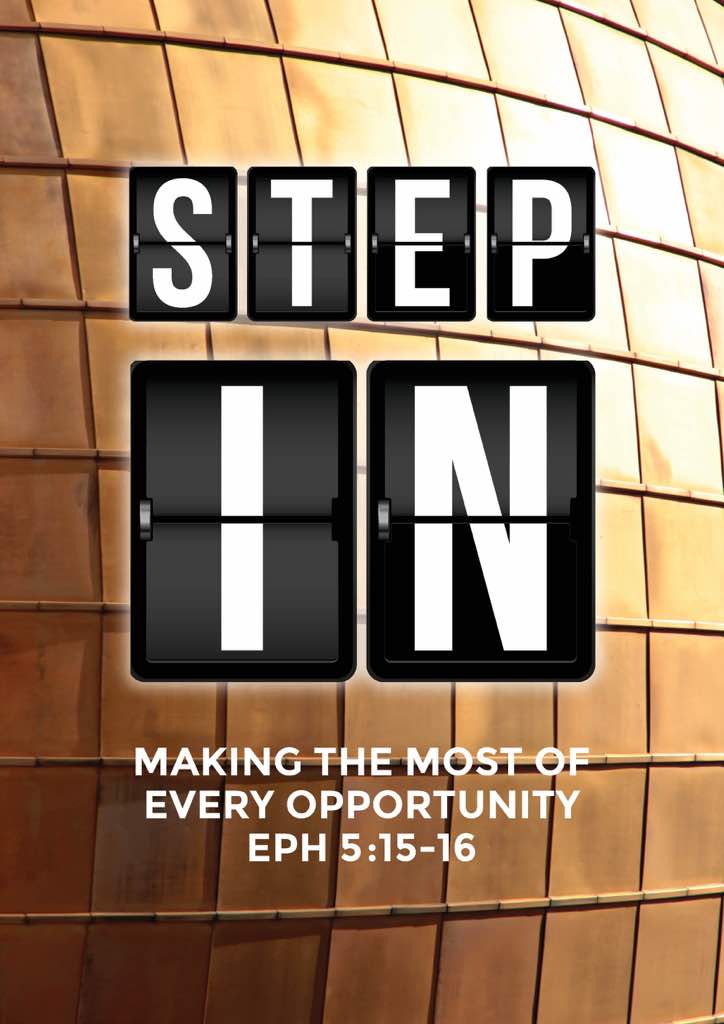 Rachel HicksonIntroductionCrying For Change in the wilderness -  A voice of one calling: “In the wilderness prepare the way for the Lord; make straight in the desert a highway for our God. Every valley shall be raised up, every mountain and hill made low; the rough ground shall become level, the rugged places a plain. And the glory of the Lord will be revealed, and all people will see it together. For the mouth of the Lord has spoken. (Isaiah 40: 3-5)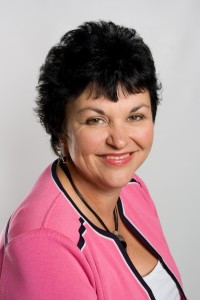 Figure 1- Rachel Hickson, Heartcry MInistryUpgrade Season -So Much More: More is a biblical expectationIf you, then, though you are evil, know how to give good gifts to your children, how much more will your Father in heaven give good gifts to those who ask him! (Matthew 7:11) No, in all these things we are more than conquerors through him who loved us. (Romans 8:37)So, don’t be afraid; you are worth more than many sparrows. (Matthew 10:31)“Consider carefully what you hear,” he continued.” With the measure you use, it will be measured to you – even more.”   (Mark 4:24)  But where sin increased, grace increased all the more ,.. (Romans 5:20b)Rachel Hickson speaks of:God wants to do So Much More in Malaysia – People of God Need to Seize the opportunity to Step Up (Matthew 7:11)Taking the decree of God and deliver to the People of the land – (Matthew 10: 31) God wants us to stretch – “Consider carefully what you hear,” he continued. ” With the measure you use, it will be measured to you – even more. (Mark 4:24)Learn to Give – A time of outrageous generosity (Ephesians 3:20)BIG IDEA: You have a FATHER that is ready to give you MORE.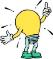 Journey of MoreA Time of IncreaseA Journey of Hope                                                                                                                    Biblically, the Day starts in the evening, then the night and then the new day starts-      Let the sun shine brightly now  increase: a new beginning this 61st year -      The path of the righteous is like the morning sun, shining ever brighter till the full light of day        (Proverbs 4:18)-      See our God of More, the Son of Righteousness rising up in Malaysia -      We have a God of beginning and ending – the Alpha and Omega Seasons  The Alpha & Omega Seasons“I am the Alpha and the Omega,” says the Lord God, “who is and who was, and who is to come, the Almighty.” (Revelation 1:8)There is an Omega season which needs to be finished and TRUST God to help us to finish the season.We need to let go and let God work in the unfinished season and get us ready for the new season -UPGRADE LET GOD LEAD US TO THE NEW ALPHA IN THIS SEASON  time to MOVE and make room for the new Beginning to start. (Leviticus 26:9-10)Courage to Pioneer AgainJabez cried out to the God of Israel, ”Oh, that you would bless me and enlarge my territory! Let your hand be with me, and keep me from harm so that I will be free from pain.” And God granted his request. (1 Chronicles 4:10)We need to have an upgrade mentality – prepare ourselves, believe in God’s promise.Our action is to pray and trust God, and to listen to the Holy Spirit’s voice.Allow God to work. Get ready for the Upgrade, be stretched. We take action and stand by the promise of God, who will give us far more than we needOur faith is to expect the best that God has promised us.READY FOR MORE – UPGRADE SEASON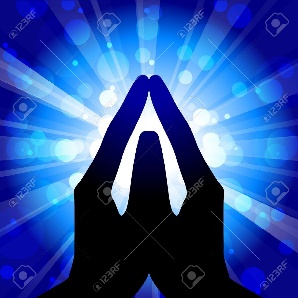 Be ready to position ourselves for the Upgrade SeasonThere is More in the Kingdom of God. The pearls that have formed over the years are ready for the harvestGod has kept the best until now, Everyone brings out the choice wine first and then the cheaper wine after the guests have had too much to drink; but you have saved the best till now.  (John2:10)His Grace is more than sufficient for us and His power will make perfect our weaknesses(2Corinthians 12:9)Let us run with perseverance the race marked out for us, fixing our eyes on Jesus, the pioneer and perfecter of faith (Hebrews 12: 1)CONCLUSIONWherever we are in our life , God always has More for us in our lives . No matter what we have done and not done, He is our Father who is always there to give us more if we let Him work in our lives  and we ready ourselves to come before Jesus, let go and let Him Upgrade us.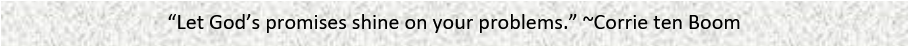 Sermon summary by Michelle Chuah                                                                           